Spojni okvir ZVR 50Jedinica za pakiranje: 1 komAsortiman: C
Broj artikla: 0093.0197Proizvođač: MAICO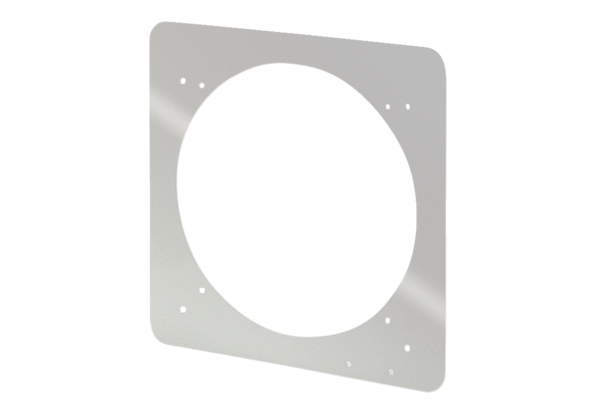 